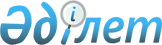 Өскемен қалалық мәслихатының "Өскемен қаласының 2015-2017 жылдарға арналған бюджеті туралы" 2014 жылғы 23 желтоқсандағы № 34/2-V шешіміне өзгерістер енгізу туралы
					
			Күшін жойған
			
			
		
					Шығыс Қазақстан облысы Өскемен қалалық мәслихатының 2015 жылғы 06 сәуірдегі N 37/2-V шешімі. Шығыс Қазақстан облысының Әділет департаментінде 2015 жылғы 07 сәуірде № 3849 болып тіркелді. Күші жойылды - Шығыс Қазақстан облысы Өскемен қалалық мәслихатының 2015 жылғы 23 желтоқсандағы N 44/2-V шешімімен      Ескерту. Күші жойылды - Шығыс Қазақстан облысы Өскемен қалалық мәслихатының 23.12.2015 N 44/2-V шешімімен (01.01.2016 бастап қолданысқа енгізіледі).

       РҚАО-ның ескертпесі.

      Құжаттың мәтінінде түпнұсқаның пунктуациясы мен орфографиясы сақталған.

      Қазақстан Республикасының 2008 жылғы 4 желтоқсандағы Бюджет кодексінің 109-бабына, Қазақстан Республикасының 2001 жылғы 23 қаңтардағы "Қазақстан Республикасындағы жергілікті мемлекеттік басқару және өзін-өзі басқару туралы" Заңының 6-бабының 1 тармағының 1) тармақшасына, Шығыс Қазақстан облыстық мәслихатының "Шығыс Қазақстан облыстық мәслихатының "2015-2017 жылдарға арналған облыстық бюджет туралы" 2014 жылғы 10 желтоқсандағы № 24/289-V шешіміне өзгерістер мен толықтырулар енгізу туралы" 2015 жылғы 27 наурыздағы № 26/317-V (Нормативтік құқықтық актілерді мемлекеттік тіркеу тізілімінде 3808 нөмірімен тіркелген) сәйкес Өскемен қалалық мәслихаты ШЕШТІ:

      1. Өскемен қалалық мәслихатытың "Өскемен қаласының 2015-2017 жылдарға арналған бюджеті туралы" 2014 жылғы 23 желтоқсандағы № 34/2-V (Нормативтік құқықтық актілерді мемлекеттік тіркеу тізілімінде 3597 нөмірімен тіркелген, 2015 жылғы 8 қантарда № 2 "Өскемен" және № 2 "Усть-Каменогорск" газеттерінде жарияланған) шешіміне келесі өзгерістер енгізілсін:

       1 тармақ мынадай редакцияда жазылсын: 

      "1. Қаланың 2015-2017 жылдарға арналған бюджеті 1, 2 және 3 қосымшаларға сәйкес тиісінше, соның ішінде 2015 жылға арналған келесі көлемдерде бекітілсін: 

      1) кірістер – 25 532 590,1 мың теңге, соның ішінде:

      салықтық түсімдер – 11 710 083,0 мың теңге;

      салықтық емес түсімдер – 228 080,0 мың теңге;

      негізгі капиталды сатудан түсетін түсімдер – 3 015 304,0 мың теңге;

      трансферттердің түсімдері – 10 579 123,1 мың теңге;

      2) шығындар – 24 958 185,8 мың теңге;

      3) таза бюджеттік несиелендіру – 286 832,0 мың теңге, оның ішінде:

      бюджеттік кредиттер – 286 832,0 мың теңге;

      бюджеттік кредиттерді өтеу – 0;

      4) қаржылық активтермен операциялар бойынша сальдо – - 13 073,5 мың теңге, соның ішінде: 

      қаржы активтерін сатып алу – 0;

      мемлекеттің қаржы активтерін сатудан түсетін түсімдер – 13 073,5 мың теңге;

      5) бюджет профициті – 300 645,8 мың теңге;

      6) бюджет профицитін пайдалану – - 300 645,8 мың теңге."; 

       1 қосымша осы шешімнің қосымшасына сәйкес жаңа редакцияда жазылсын.

      2. Осы шешім 2015 жылғы 1 қаңтардан бастап қолданысқа енгізіледі.

 Өскемен қаласының 2015 жылғы арналған бюджеті
					© 2012. Қазақстан Республикасы Әділет министрлігінің «Қазақстан Республикасының Заңнама және құқықтық ақпарат институты» ШЖҚ РМК
				
      Сессия төрағасы

А. Курмангалиев

      Қалалық мәслихаттың хатшысы

А. Абакумов
Өскемен қалалық мәслихатының
2015 жылғы 6 сәуірдегі
№ 37/2-V шешіміне қосымшаСанаты

Санаты

Санаты

Санаты

Барлық кірістер (мың теңге)

Сыныбы

Сыныбы

Сыныбы

Барлық кірістер (мың теңге)

Ішкі сыныбы

Ішкі сыныбы

Барлық кірістер (мың теңге)

Атауы

Барлық кірістер (мың теңге)

1

2

3

4

5

I. КІРІСТЕР

25 532 590,1

1

Салықтық түсімдер

11 710 083,0

01

Табыс салығы

3 856 824,0

2

Жеке табыс салығы

3 856 824,0

03

Әлеуметтік салық

1 888 882,0

1

Әлеуметтік салық

1 888 882,0

04

Меншікке салынатын салықтар

4 543 849,0

1

Мүлікке салынатын салықтар

2 901 540,0

3

Жер салығы

566 659,0

4

Көлік құралдарына салынатын салық

1 075 000,0

5

Бірыңғай жер салығы

650,0

05

Тауарларға, жұмыстарға және қызметтерге салынатын ішкі салықтар

843 361,0

2

Акциздер

367 600,0

3

Табиғи және басқа да ресурстарды пайдаланғаны үшін түсетін түсімдер

135 000,0

4

Кәсіпкерлік және кәсіби қызметті жүргізгені үшін алынатын алымдар

308 661,0

5

Ойын бизнесіне салық

32 100,0

08

Заңдық мәнді іс-әрекеттерді жасағаны және (немесе) оған уәкілеттігі бар мемлекеттік органдар немесе лауазымды адамдар құжаттар бергені үшін алынатын міндетті төлемдер

577 167,0

1

Мемлекеттік баж

577 167,0

2

Салықтық емес түсімдер

228 080,0

01

Мемлекеттік меншіктен түсетін кірістер

175 580,0

3

Мемлекет меншігіндегі акциялардың мемлекеттік пакеттеріне дивидендтер

75 000,0

5

Мемлекет меншігіндегі мүлікті жалға беруден түсетін кірістер

100 580,0

06

Басқа да салықтық емес түсімдер 

52 500,0

1

Басқа да салықтық емес түсімдер 

52 500,0

3

Негізгі капиталды сатудан түсетін түсімдер

3 015 304,0

01

Мемлекеттік мекемелерге бекітілген мемлекеттік мүлікті сату

2 600 000,0

1

Мемлекеттік мекемелерге бекітілген мемлекеттік мүлікті сату

2 600 000,0

03

Жерді және материалдық емес активтерді сату

415 304,0

1

Жерді сату

352 304,0

2

Материалдық емес активтерді сату

63 000,0

4

Трансферттердің түсімдері

10 579 123,1

02

Мемлекеттік басқарудың жоғары тұрған органдарынан түсетін трансферттер

10 579 123,1

2

Облыстық бюджеттен түсетін трансферттер

10 579 123,1

Функционалдық топ

Функционалдық топ

Функционалдық топ

Функционалдық топ

Барлық шығындар (мың теңге)

Бюджеттік бағдарламалардың әкімшісі

Бюджеттік бағдарламалардың әкімшісі

Бюджеттік бағдарламалардың әкімшісі

Барлық шығындар (мың теңге)

Бюджеттік бағдарлама

Бюджеттік бағдарлама

Барлық шығындар (мың теңге)

Атауы

Барлық шығындар (мың теңге)

1

2

3

4

5

II. ШЫҒЫНДАР

24 958 185,8

01

Жалпы сипаттағы мемлекеттiк қызметтер 

329 454,0

112

Аудан (облыстық маңызы бар қала) мәслихатының аппараты

20 918,0

001

Аудан (облыстық маңызы бар қала) мәслихатының қызметін қамтамасыз ету жөніндегі қызметтер

20 918,0

122

Аудан (облыстық маңызы бар қала) әкімінің аппараты

152 937,0

001

Аудан (облыстық маңызы бар қала) әкімінің қызметін қамтамасыз ету жөніндегі қызметтер

152 937,0

452

Ауданның (облыстық маңызы бар қаланың) қаржы бөлімі

53 680,0

001

Ауданның (облыстық маңызы бар қаланың) бюджетін орындау және коммуналдық меншігін басқару саласындағы мемлекеттік саясатты іске асыру жөніндегі қызметтер 

36 428,0

003

Салық салу мақсатында мүлікті бағалауды жүргізу

16 172,0

010

Жекешелендіру, коммуналдық меншікті басқару, жекешелендіруден кейінгі қызмет және осыған байланысты дауларды реттеу 

1 080,0

453

Ауданның (облыстық маңызы бар қаланың) экономика және бюджеттік жоспарлау бөлімі

42 937,0

001

Экономикалық саясатты, мемлекеттік жоспарлау жүйесін қалыптастыру және дамыту саласындағы мемлекеттік саясатты іске асыру жөніндегі қызметтер

41 437,0

061

Бюджеттік инвестициялар және концессия мәселелері бойынша құжаттаманы сараптау және бағалау, бюджеттік инвестициялардың іске асырылуына бағалау жүргізу

1 500,0

458

Ауданның (облыстық маңызы бар қаланың) тұрғын үй-коммуналдық шаруашылығы, жолаушылар көлігі және автомобиль жолдары бөлімі

58 982,0

001

Жергілікті деңгейде тұрғын үй-коммуналдық шаруашылығы, жолаушылар көлігі және автомобиль жолдары саласындағы мемлекеттік саясатты іске асыру жөніндегі қызметтер

58 982,0

02

Қорғаныс

28 656,0

122

Аудан (облыстық маңызы бар қала) әкімінің аппараты

28 656,0

005

Жалпыға бірдей әскери міндетті атқару шеңберіндегі іс-шаралар

28 656,0

03

Қоғамдық тәртіп, қауіпсіздік, құқықтық, сот, қылмыстық-атқару қызметі

110 654,0

458

Ауданның (облыстық маңызы бар қаланың) тұрғын үй-коммуналдық шаруашылығы, жолаушылар көлігі және автомобиль жолдары бөлімі

102 619,0

021

Елдi мекендерде жол қозғалысы қауiпсiздiгін қамтамасыз ету

102 619,0

499

Ауданның (облыстық маңызы бар қаланың) азаматтық хал актілерін тіркеу бөлімі 

8 035,0

001

Жергілікті деңгейде азаматтық хал актілерін тіркеу саласындағы мемлекеттік саясатты іске асыру жөніндегі қызметтер

8 035,0

04

Бiлiм беру

9 305 233,2

464

Ауданның (облыстық маңызы бар қаланың) білім бөлімі

9 305 233,2

001

Жергілікті деңгейде білім беру саласындағы мемлекеттік саясатты іске асыру жөніндегі қызметтер

27 164,0

003

Жалпы білім беру

5 699 793,2

005

Ауданның (облыстық маңызы бар қаланың) мемлекеттік білім беру мекемелер үшін оқулықтар мен оқу-әдiстемелiк кешендерді сатып алу және жеткізу

113 400,0

006

Балаларға қосымша білім беру 

531 629,0

009

Мектепке дейінгі тәрбие мен оқыту ұйымдарының қызметін қамтамасыз ету

940 364,0

015

Жетім баланы (жетім балаларды) және ата-аналарының қамқорынсыз қалған баланы (балаларды) күтіп-ұстауға қамқоршыларға (қорғаншыларға) ай сайынға ақшалай қаражат төлемі

103 771,0

022

Жетім баланы (жетім балаларды) және ата-анасының қамқорлығынсыз қалған баланы (балаларды) асырап алғаны үшін Қазақстан азаматтарына біржолғы ақша қаражатын төлеуге арналған төлемдер

5 666,0

029

Балалар мен жасөспірімдердің психикалық денсаулғын зерттеу және халыққа психологиялық-медициналық-педагогикалық консультациялық көмек көрсету

26 513,0

040

Мектепке дейінгі білім беру ұйымдарында мемлекеттік білім беру тапсырысын іске асыруға

1 728 593,0

067

Ведомстволық бағыныстағы мемлекеттік мекемелерінің және ұйымдарының күрделі шығыстары

128 340,0

06

Әлеуметтiк көмек және әлеуметтiк қамсыздандыру

1 343 328,0

451

Ауданның (облыстық маңызы бар қаланың) жұмыспен қамту және әлеуметтік бағдарламалар бөлімі

1 312 372,0

001

Жергілікті деңгейде халық үшін әлеуметтік бағдарламаларды жұмыспен қамтуды қамтамасыз етуді іске асыру саласындағы мемлекеттік саясатты іске асыру жөніндегі қызметтер 

71 780,0

002

Жұмыспен қамту бағдарламасы

111 095,0

004

Ауылдық жерлерде тұратын денсаулық сақтау, білім беру, әлеуметтік қамтамасыз ету, мәдениет, спорт және ветеринар мамандарына отын сатып алуға Қазақстан Республикасының заңнамасына сәйкес әлеуметтік көмек көрсету

922,0

005

Мемлекеттік атаулы әлеуметтік көмек 

7 000,0

006

Тұрғын үйге көмек көрсету

23 000,0

007

Жергілікті өкілетті органдардың шешімі бойынша мұқтаж азаматтардың жекелеген топтарына әлеуметтік көмек

386 608,0

011

Жәрдемақыларды және басқа да әлеуметтік төлемдерді есептеу, төлеу мен жеткізу бойынша қызметтерге ақы төлеу

5 100,0

013

Белгіленген тұрғылықты жері жоқ тұлғаларды әлеуметтік бейімдеу

60 209,0

014

Мұқтаж азаматтарға үйде әлеуметтiк көмек көрсету

238 359,0

016

18 жасқа дейінгі балаларға мемлекеттік жәрдемақылар

7 170,0

017

Мүгедектерді оңалту жеке бағдарламасына сәйкес, мұқтаж мүгедектерді міндетті гигиеналық құралдармен және ымдау тілі мамандарының қызмет көрсетуін, жеке көмекшілермен қамтамасыз ету 

72 774,0

021

Мемлекеттік органның күрделі шығыстары

4 267,0

025

Өрлеу жобасы бойынша келісілген қаржылай көмекті енгізу

24 748,0

050

Мүгедектердің құқықтарын қамтамасыз ету және өмір сүру сапасын жақсарту жөніндегі іс-шаралар жоспарын іске асыру

18 520,0

052

Ұлы Отан соғысындағы Жеңістің жетпіс жылдығына арналған іс-шараларды өткізу

280 820,0

458

Ауданның (облыстық маңызы бар қаланың) тұрғын үй-коммуналдық шаруашылығы, жолаушылар көлігі және автомобиль жолдары бөлімі

5 726,0

050

Мүгедектердің құқықтарын қамтамасыз ету және өмір сүру сапасын жақсарту жөніндегі іс-шаралар жоспарын іске асыру

5 726,0

464

Ауданның (облыстық маңызы бар қаланың) білім бөлімі

25 230,0

008

Жергілікті өкілді органдардың шешімі бойынша білім беру ұйымдарының күндізгі оқу нысанында оқитындар мен тәрбиеленушілерді қоғамдық көлікте (таксиден басқа) жеңілдікпен жол жүру түрінде әлеуметтік қолдау 

18 000,0

030

Патронат тәрбиешілерге берілген баланы (балаларды) асырап бағу 

7 230,0

07

Тұрғын үй-коммуналдық шаруашылық

9 892 387,1

458

Ауданның (облыстық маңызы бар қаланың) тұрғын үй-коммуналдық шаруашылығы, жолаушылар көлігі және автомобиль жолдары бөлімі

2 584 892,0

003

Мемлекеттік тұрғын үй қорының сақталуын ұйымдастыру

82 087,0

012

Сумен жабдықтау және су бұру жүйесінің қызмет етуі 

5 000,0

015

Елдi мекендердегі көшелердi жарықтандыру

371 690,0

016

Елдi мекендердiң санитариясын қамтамасыз ету

48 668,0

017

Жерлеу орындарын ұстау және туыстары жоқ адамдарды жерлеу

23 000,0

018

Елдi мекендердi абаттандыру және көгалдандыру

1 139 609,0

028

Коммуналдық шаруашылығын дамыту

5 771,0

029

Сумен жабдықтау және су бұру жүйелерін дамыту

881 067,0

048

Қаланы және елді мекендерді абаттандыруды дамыту

10 000,0

058

Елді мекендердегі сумен жабдықтау және су бұру жүйелерін дамыту

18 000,0

464

Ауданның (облыстық маңызы бар қаланың) білім бөлімі

4 221,0

026

Жұмыспен қамту 2020 жол картасы бойынша қалаларды және ауылдық елді мекендерді дамыту шеңберінде объектілерді жөндеу

4 221,0

467

Ауданның (облыстық маңызы бар қаланың) құрылыс бөлімі

7 303 274,1

003

Коммуналдық тұрғын үй қорының тұрғын үйін жобалау және (немесе) салу, реконструкциялау

4 007 445,9

004

Инженерлік-коммуникациялық инфрақұрылымды жобалау, дамыту және (немесе) жайластыру

3 295 828,2

08

Мәдениет, спорт, туризм және ақпараттық кеңістiк

1 140 667,0

455

Ауданның (облыстық маңызы бар қаланың) мәдениет және тілдерді дамыту бөлімі

405 134,0

001

Жергілікті деңгейде тілдерді және мәдениетті дамыту саласындағы мемлекеттік саясатты іске асыру жөніндегі қызметтер

18 795,0

003

Мәдени-демалыс жұмысын қолдау

217 477,0

006

Аудандық (қалалық) кiтапханалардың жұмыс iстеуi

110 950,0

007

Мемлекеттік тілді және Қазақстан халқының басқа да тілдерін дамыту

27 922,0

032

Ведомстволық бағыныстағы мемлекеттік мекемелерінің және ұйымдарының күрделі шығыстары

29 990,0

456

Ауданның (облыстық маңызы бар қаланың) ішкі саясат бөлімі

108 804,0

001

Жергілікті деңгейде ақпарат, мемлекеттілікті нығайту және азаматтардың әлеуметтік сенімділігін қалыптастыру саласында мемлекеттік саясатты іске асыру жөніндегі қызметтер

23 369,0

002

Мемлекеттік ақпараттық саясат жүргізу жөніндегі қызметтер

64 340,0

003

Жастар саясаты саласында іс-шараларды іске асыру

21 095,0

465

Ауданның (облыстық маңызы бар қаланың) дене шынықтыру және спорт бөлімі

626 729,0

001

Жергілікті деңгейде дене шынықтыру және спорт саласындағы мемлекеттік саясатты іске асыру жөніндегі қызметтер

14 666,0

005

Ұлттық және бұқаралық спорт түрлерін дамыту

166 150,0

006

Аудандық (облыстық маңызы бар қалалық) деңгейде спорттық жарыстар өткiзу

17 100,0

007

Әртүрлi спорт түрлерi бойынша аудан (облыстық маңызы бар қала) құрама командаларының мүшелерiн дайындау және олардың облыстық спорт жарыстарына қатысуы

428 813,0

10

Ауыл, су, орман, балық шаруашылығы, ерекше қорғалатын табиғи аумақтар, қоршаған ортаны және жануарлар дүниесін қорғау, жер қатынастары

104 549,0

463

Ауданның (облыстық маңызы бар қаланың) жер қатынастары бөлімі

41 772,0

001

Аудан (облыстық маңызы бар қала) аумағында жер қатынастарын реттеу саласындағы мемлекеттік саясатты іске асыру жөніндегі қызметтер

37 772,0

004

Жердi аймақтарға бөлу жөнiндегi жұмыстарды ұйымдастыру

4 000,0

473

Ауданның (облыстық маңызы бар қаланың) ветеринария бөлімі

9 284,0

001

Жергілікті деңгейде ветеринария саласындағы мемлекеттік саясатты іске асыру жөніндегі қызметтер

9 284,0

474

Ауданның (облыстық маңызы бар қаланың)ауыл шаруашылығы және ветеринария бөлімі

53 493,0

001

Жергілікті деңгейде ауыл шаруашылығы және ветеринария саласындағы мемлекеттік саясатты іске асыру жөніндегі қызметтер

27 457,0

007

Қаңғыбас иттер мен мысықтарды аулауды және жоюды ұйымдастыру

9 500,0

008

Алып қойылатын және жойылатын ауру жануарлардың, жануарлардан алынатын өнімдер мен шикізаттың құнын иелеріне өтеу

53,0

012

Ауыл шаруашылығы жануарларын сәйкестендіру жөніндегі іс-шараларды өткізу

1 986,0

013

Эпизоотияға қарсы іс-шаралар жүргізу

14 497,0

11

Өнеркәсіп, сәулет, қала құрылысы және құрылыс қызметі

62 858,0

467

Ауданның (облыстық маңызы бар қаланың) құрылыс бөлімі

29 782,0

001

Жергілікті деңгейде құрылыс саласындағы мемлекеттік саясатты іске асыру жөніндегі қызметтер

29 782,0

468

Ауданның (облыстық маңызы бар қаланың) сәулет және қала құрылысы бөлімі

33 076,0

001

Жергілікті деңгейде сәулет және қала құрылысы саласындағы мемлекеттік саясатты іске асыру жөніндегі қызметтер

33 076,0

12

Көлiк және коммуникация

1 070 247,0

458

Ауданның (облыстық маңызы бар қаланың) тұрғын үй-коммуналдық шаруашылығы, жолаушылар көлігі және автомобиль жолдары бөлімі

1 070 247,0

022

Көлік инфрақұрылымын дамыту

55 046,0

023

Автомобиль жолдарының жұмыс істеуін қамтамасыз ету

711 391,0

045

Аудандық маңызы бар автомобиль жолдарын және елді-мекендердің көшелерін күрделі және орташа жөндеу

303 810,0

13

Басқалар

1 550 955,0

452

Ауданның (облыстық маңызы бар қаланың) қаржы бөлімі

11 924,0

012

Ауданның (облыстық маңызы бар қаланың) жергілікті атқарушы органының резерві 

11 924,0

469

Ауданның (облыстық маңызы бар қаланың) кәсіпкерлік бөлімі

28 266,0

001

Жергілікті деңгейде кәсіпкерлікті дамыту саласындағы мемлекеттік саясатты іске асыру жөніндегі қызметтер

24 110,0

003

Кәсіпкерлік қызметті қолдау

4 156,0

458

Ауданның (облыстық маңызы бар қаланың) тұрғын үй-коммуналдық шаруашылығы, жолаушылар көлігі және автомобиль жолдары бөлімі

1 510 765,0

040

"Өңірлерді дамыту" Бағдарламасы шеңберінде өңірлерді экономикалық дамытуға жәрдемдесу бойынша шараларды іске асыру

10 765,0

043

Өңірлерді дамытудың 2020 жылға дейінгі бағдарламасы шеңберінде инженерлік инфрақұрылымды дамыту

1 500 000,0

14

Борышқа қызмет көрсету

813,0

452

Ауданның (облыстық маңызы бар қаланың) қаржы бөлімі

813,0

013

Жергілікті атқарушы органдардың облыстық бюджеттен қарыздар бойынша сыйақылар мен өзге де төлемдерді төлеу бойынша борышына қызмет көрсету

813,0

15

Трансферттер

18 384,5

452

Ауданның (облыстық маңызы бар қаланың) қаржы бөлімі

18 384,5

006

Нысаналы пайдаланылмаған (толық пайдаланылмаған) трансферттерді қайтару

1 572,5

024

Мемлекеттік органдардың функцияларын мемлекеттік басқарудың төмен тұрған деңгейлерінен жоғарғы деңгейлерге беруге байланысты жоғары тұрған бюджеттерге берілетін ағымдағы нысаналы трансферттер

16 812,0

III. ТАЗА БЮДЖЕТТІК НЕСИЕЛЕНДІРУ

286 832,0

Бюджеттік кредиттер

286 832,0

07

Тұрғын үй-коммуналдық шаруашылық

286 832,0

458

Ауданның (облыстық маңызы бар қаланың) тұрғын үй-коммуналдық шаруашылығы, жолаушылар көлігі және автомобиль жолдары бөлімі

286 832,0

053

Жылу, сумен жабдықтау және су бұру жүйелерін реконструкция және құрылыс үшін кредит беру

286 832,0

Бюджеттік кредиттерді өтеу

0,0

IV. ҚАРЖЫЛЫҚ АКТИВТЕРМЕН ОПЕРАЦИЯЛАР БОЙЫНША САЛЬДО

-13 073,5

Қаржы активтерін сатып алу 

0,0

Мемлекеттің қаржы активтерін сатудан түсетін түсімдер

13 073,5

6

Мемлекеттің қаржы активтерін сатудан түсетін түсімдер

13 073,5

1

Мемлекеттің қаржы активтерін сатудан түсетін түсімдер

13 073,5

1

Қаржы активтерін ел ішінде сатудан түсетін түсімдер

13 073,5

V. БЮДЖЕТ ПРОФИЦИТІ

300 645,8

VI. БЮДЖЕТ ПРОФИЦИТІН ПАЙДАЛАНУ 

-300 645,8

